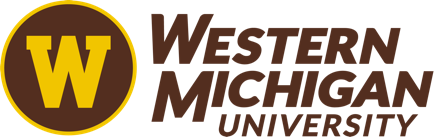 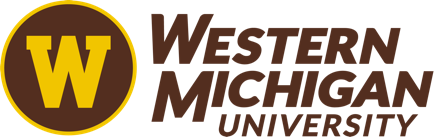 NAME OF COUNCIL20XX-XX Year-End ReportRequired Headings:INTRODUCTIONThe introduction should summarize overall progress of the council’s activities for the academic year.20XX-XX CHARGESList the current academic year charges with a description of progress attained for each. Specify whether each charge is:CompletedNeeds to continue into the next academic yearAn on-going charge with no end date20XX-XX REPORTSProvide the status of any outstanding reports of the council, or its subcommittees.20XX-XX MEMORANDA OF ACTIONProvide the status of any outstanding MOAs of the council, or its subcommittees.OTHERSummarize any other discussions or actions of the council, outside of the charges that is considered significant.20XX-XX PROPOSED CHARGESList the suggested council charges for the next academic year.